МКДОУ детский сад № 1  п. Алексеевск Киренского района		Конспект занятия по развитю речи «Пересказ сказки «Лиса и рак"Воспитатель: Денисова Н.В.	                                                       старшая группа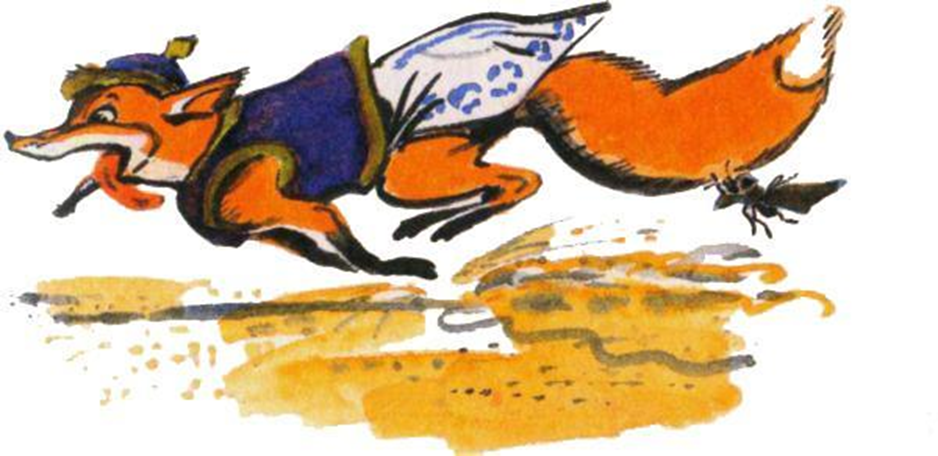 Программное содержание:1. Учить детей связно, последовательно и выразительно рассказывать сказку «Лиса и рак» без помощи воспитателя. 2. Продолжать учить образовывать однокоренные слова (лиса, лисица, лисонька) 3. Побуждать детей отвечать на вопросы по содержанию сказки. 4. Развивать интерес к художественной литературе.5. Развивать интерес к театрализованной игре, желание попробовать себя в разных ролях6. Развивать умение детей произносить предложения с разными интонациями. 7. Развивать быстроту и ловкость. 8. Учить произносить скороговорки тихо, громко, шепотом. Предварительная работа: чтение сказок о лисе, заучивание физминутки.Организационный момент. Воспитатель: Девочки и мальчики посмотрите на своих соседей слева и справа и улыбнитесь им. Посмотрите на меня и улыбнитесь, а я улыбнусь вам. Воспитатель: Ребята, посмотрите посылку кто-то принес. (Воспитатель показывает посылку). Давайте посмотрим кому она адресована? (Ответы детей). А что в ней лежит? (Ответы детей). А что, нам делать с конвертом? (Ответы детей) Воспитатель детям читает письмо. Уважаемые читатели! Перед вами необычная книга. Она открывается не каждому, а только самому любознательному и сообразительному. Чтобы сказку прочитать, Её название нужно угадать! Название зашифровано в двух загадках. Вот загадка первая:Хитрая плутовкаРыжая головка, Хвост пушистый - краса, А зовут её … Дети: ЛисаВоспитатель: «А почему вы думаете, что это лиса? » (Ответы детей.) Воспитатель выставляет на мольберт лису. - А вот вам, вторая загадка. В тихой заводи живетХодит задом напередИ на дне среди корягВсе мечтает свиснуть… Дети: РакВоспитатель: Ребята, а где живет рак? Ответы детей. (В водоеме, в реке, в пруду) Воспитатель: А как рак передвигается? Ответы детей. (Пятиться назад) Воспитатель выставляет на мольберт лису. Воспитатель: «Ребята, существует много, сказок про лису. А какие сказки знаете вы, где лиса является главной героиней? » Ответы детей: «Лиса и журавль», «Волк и лиса», «Заюшкина избушка», «Лиса и журавль» и др. Воспитатель: Молодцы, много знаете сказок про лису. Вопросы детям:1. «Как в сказках называют лису ласково?» (Лисичка-сестричка, Лисонька, Лиса-Патрикеевна, Лисьюшка) 2. А какой лису в сказках изображает автор? (Хитрой, умной, ласковой, выдумщицей, смышленой) 3. Можно ли, лису назвать ласково лисенок? (Нельзя) 4. А почему? (лисенок – это детеныш) Воспитатель выставляет на мольберт картинку рака и лисы. Воспитатель: Ребята, кто изображен на этой картинке? (Дети: Рак и лиса) Словарная работа: как вы понимаете слово перегоняться? (бежим на перегонки, кто быстрее прибежит)Воспитатель: Ребята усаживайтесь поудобней, я прочитаю сказку «Лиса и рак»Беседа с детьми. 1. «Почему лиса предложила раку бегать?» 2. «Рак сразу согласился? »3. «А что придумал рак? »4. «Какая лиса в это сказке?» (хитрая, самоуверенная) 5. «А рак?» (спокойный, ловкий, умный, хитрый) Дидактическая игра «Разложи по порядку»Посмотрите в посылке есть картинки к этой сказке, но они перепутались. Воспитатель: Помогите мне, пожалуйста, разложить их по порядку. (Дети расходятся для выполнения задания) - С чего начиналась сказка? Какая картинка должна быть первой. Ребенок подходит, выставляет картинку- Что случилось потом? Какая картинка должна быть следующая. - Чем закончилась сказка? Ребенок выставляет на мольберте последнюю картинку. Воспитатель: Ребята, а давайте с вами превратимся в лисичек. Раз, два, повернись и в лисичек превратись. ФизкультминуткаУ лисицы острый носУ неё пушистый хвостШуба рыжая лисыНесказанной красотыЯ охотница до птицыКур ловить я мастерицаКак увижу – подкрадусьИ тихонько затаюсьПосле прыгну и схвачуДеткам в норку отнесу. Воспитатель: «Ребята послушайте сказку ещё раз, а потом вы будете рассказывать её сами. Воспитатель: Я предлагаю вам рассказать эту сказку своему другу по телефону. 
Вы должны постараться  правильно передать содержание сказки  по телефону, чтобы ваш друг понял  какая эта сказка и кто  в ней главные герои. Молодцы ребята, а сейчас мы поиграем в игру «Хитрая лиса»Описание: Дети встают в круг и закрывают глаза. Воспитатель незаметно дотрагивается до кого-нибудь из детей – выбирает «Хитрую лису». Затем дети спрашивают: «Хитрая лиса, где ты?» Хитрая лиса выбегает в центр круга и говорит «Я здесь?» Дети разбегаются, а лиса их ловит. Игра повторяется 2-3 раза. Драматизация сказки «Лиса и рак»Воспитатель: «А сейчас поиграем в театр и инсценируем сказку.» Воспитатель вызывает трех детей и предлагает. Одному – за рака, другому - за лису, третьему за автора. Инсценируют 2-3 раза. В конце занятия воспитатель произносит чистоговорку: «Саша в лесу встретил лису» и предлагает детям повторить её с разной интонацией: громко, тихо, шепотом.Подведение итогов. Вопросы детям:«Понравилось ли вам занятие? »«Что нового вы узнали? »